        MĚSTSKÝ  ÚŘAD  BEZDRUŽICE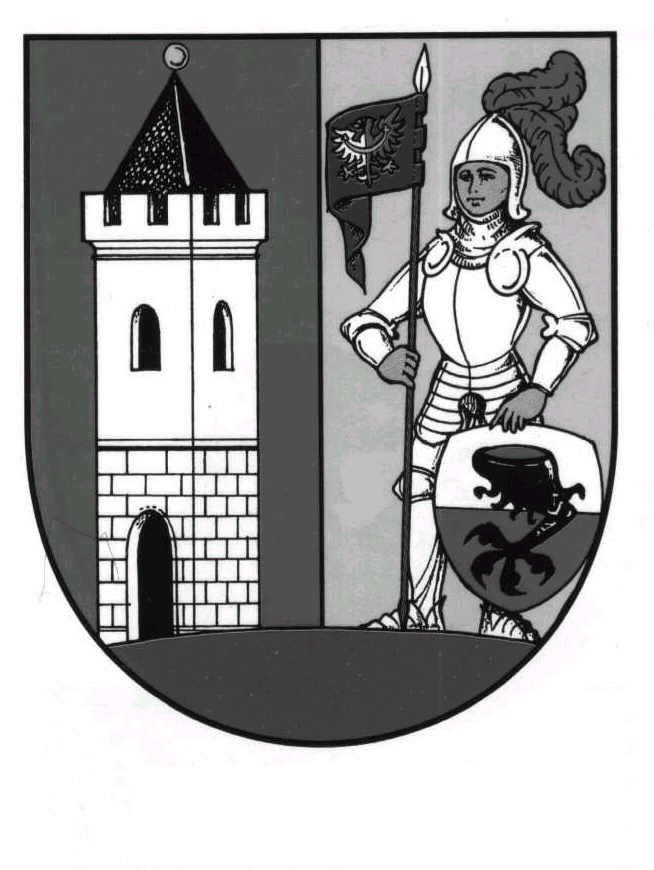                  ODBOR VÝSTAVBY A ŽIVOTNÍHO PROSTŘEDÍ                              ČSA 196, 349 53 BEZDRUŽICEPříloha č. 4 k vyhlášce č. 503/2006 Sb. s účinností od 29.3.2013Věc: ŽÁDOST O VYDÁNÍ ROZHODNUTÍ O DĚLENÍ NEBO         	SCELOVÁNÍ  POZEMKŮpodle ustanovení § 86 ve spojení s § 82 zákona č. 183/2006 Sb., o územním plánování a stavebním řádu (stavební zákon) a § 6 a § 13b vyhlášky č. 503/2006 Sb., o podrobnější úpravě územního rozhodování, územního opatření a stavebního řádu.ČÁST AI.   Navržené pozemky, kterých se dělení nebo scelování týkáNavrhuje-li se dělení a scelování více pozemků, žadatel připojuje údaje obsažené v tomto bodě v samostatné příloze:   ano         neII.   Identifikační údaje žadatele(fyzická osoba uvede jméno, příjmení, datum narození, místo trvalého pobytu popřípadě adresu pro doručování, není-li shodná s místem trvalého pobytu; pokud záměr souvisí s její podnikatelskou činností, uvede fyzická osoba jméno, příjmení, datum narození, IČ, bylo-li přiděleno, místo trvalého pobytu popřípadě adresu pro doručování, není-li shodná s místem trvalého pobytu; právnická osoba uvede název nebo obchodní firmu, IČ, bylo-li přiděleno, adresu sídla popřípadě  adresu pro doručování, není-li shodná s adresou sídla, osobu oprávněnou jednat jménem právnické osoby)........................................................................................................................................................................................................................................................................................................................................................................................................................................................................................................................................................................................................................................................................................................Strana č. 1 žádost o vydání rozhodnutí o dělení nebo scelování pozemkůTelefon / mobilní telefon: ...............................................................................................................................Fax / e-mail: …………………………………………………………………………………………………Datová schránka: ……………........................................................................................................................Žádá-li o vydání rozhodnutí více žadatelů, připojují se údaje obsažené v tomto bodě v samostatné příloze:   ano                  neIII.   Žadatel jedná  	samostatně       	je zastoupen; v případě zastoupení na základě plné moci, je plná moc připojena v samostatné příloze (u fyzické osoby se uvede jméno, příjmení, datum narození, místo trvalého pobytu popřípadě adresa pro doručování, není-li shodná s místem trvalého pobytu; právnická osoba uvede název nebo obchodní firmu, IČ, bylo-li přiděleno, adresu sídla popřípadě též adresu pro doručování, není-li shodná s adresou sídla, osobu oprávněnou jednat jménem právnické osoby):........................................................................................................................................................................................................................................................................................................................................................................................................................................................................................................................................................................................................................................................................................................Telefon / mobilní telefon: ...............................................................................................................................Fax / e-mail: …………………………………………………………………………………………………Datová schránka: ………….............................................................................................................................IV.   Popis navrhovaného dělení nebo scelování pozemků s uvedením výměr nově vznikajících pozemků, důvody pro dělení nebo scelování pozemků..............................................................................................................................................................................................................................................................................................................................................................................................................................................................................................................................………………………………………………………………………………………………………………..V …………...……………………dne……..…....…….………………………………………………….podpisStrana č. 2 žádost o vydání rozhodnutí o dělení nebo scelování pozemkůČÁST BPřílohy k žádosti o vydání územního rozhodnutí v územním řízení:Strana č. 3 žádost o vydání rozhodnutí o dělení nebo scelování pozemkůČÁST CPřílohy k žádosti o vydání územního rozhodnutí ve zjednodušeném územním řízení:Strana č. 4 žádost o vydání rozhodnutí o dělení nebo scelování pozemkůobeckatastrální územíparcelní č.druh pozemku podle katastru nemovitostívýměraDoklad prokazující vlastnické právo žadatele nebo smlouva nebo doklad o právu provést stavbu nebo opatření k pozemkům nebo stavbám, na kterých má být požadovaný záměr uskutečněn; tyto doklady se připojují, nelze-li tato práva ověřit v katastru nemovitostí dálkovým přístupem.Plná moc v případě zastupování, není-li udělena plná moc pro více řízení, popřípadě plná moc do protokolu.Seznam a adresy oprávněných osob z věcných práv k pozemkům nebo stavbám, které se budou dělit nebo scelovat.Seznam a adresy osob, jejichž vlastnické nebo jiné věcné právo k sousedním stavbám anebo sousedním pozemkům nebo stavbám na nich může být územním rozhodnutím přímo dotčeno. V případě řízení s velkým počtem účastníků (tj. s více než 30 účastníky) se tyto osoby identifikují pouze označením pozemků a staveb dotčených vlivem záměru evidovaných v katastru nemovitostí.Celková situace v měřítku katastrální mapy včetně parcelních čísel, se zakreslením požadovaného dělení nebo scelování pozemků s vyznačením přístupu z veřejné komunikace ke všem pozemkům.Údaje prokazující soulad dělení nebo scelení pozemků s platnou územně plánovací dokumentací a s cíli a úkoly územního plánování.Závazná stanoviska dotčených orgánů, popřípadě jejich rozhodnutí opatřená doložkou právní moci, s uvedením příslušného orgánu, č.j. a data vydání, a to na úseku: 	ochrany životního prostředí ………………………………………………………………………...…..	ochrany přírody a krajiny ………..…………….……………………………………………………….  	ochrany vod….……………...………..…………………………………………………………………  	ochrany zemědělského půdního fondu…...……………………………………………………………..  	ochrany lesa……………………………………………………………………..………………………  	ochrany ložisek nerostných surovin...………………………………………………………………..…  	památkové péče…..………………………………………………………………..……………………  	dopravy……...……………………………………………………………………..…………………… 	další…………………………………..…………………………………..……..……………….………………………..………………………………………………………………………………………………………………..………………………………………………………………………………………………Stanoviska vlastníků veřejné dopravní infrastruktury k možnosti a způsobu napojení.Další přílohy podle části A:  	k bodu I. žádosti  	k bodu II. žádostiDoklad prokazující vlastnické právo žadatele nebo smlouva nebo doklad o právu provést stavbu nebo opatření k pozemkům nebo stavbám, na kterých má být požadovaný záměr uskutečněn; tyto doklady se připojují, nelze-li tato práva ověřit v katastru nemovitostí dálkovým přístupem.Plná moc v případě zastupování, není-li udělena plná moc pro více řízení, popřípadě plná moc do protokolu.Seznam a adresy oprávněných osob z věcných práv k pozemkům nebo stavbám, které se budou dělit nebo scelovat.Souhlasy účastníků řízení, kteří mají společnou hranici s těmito pozemky; souhlas s navrhovaným záměrem musí být vyznačen na situačním výkresu.Seznam a adresy osob, jejichž vlastnické nebo jiné věcné právo k sousedním stavbám anebo sousedním pozemkům nebo stavbám na nich může být územním rozhodnutím přímo dotčeno. V případě řízení s velkým počtem účastníků (tj. s více než 30 účastníky) se tyto osoby identifikují pouze označením pozemků a staveb dotčených vlivem záměru evidovaných v katastru nemovitostí.Celková situace v měřítku katastrální mapy včetně parcelních čísel, se zakreslením požadovaného dělení nebo scelování pozemků s vyznačením přístupu z veřejné komunikace ke všem pozemkům.Údaje prokazující soulad dělení nebo scelení pozemků s platnou územně plánovací dokumentací a s cíli a úkoly územního plánování.Závazná stanoviska dotčených orgánů, popřípadě jejich rozhodnutí opatřená doložkou právní moci, s uvedením příslušného orgánu, č.j. a data vydání, a to na úseku: 	ochrany životního prostředí…...………………………………………...……………………………..	ochrany přírody a krajiny .………………………………………….….………………………………  	ochrany vod.......……………………………………………..…………………………………………  	ochrany zemědělského půdního fondu.....……………………………………………………………..  	ochrany lesa………..…………………………………………………………..………………………  ochrany ložisek nerostných surovin………………………………..………………………………..…  	památkové péče…..……………………..………………………………………..……………………  	dopravy…………………….……………………………………………………..……………………  	další …………...………………………………………………………..……..……………….………………………………………………………………………………………………………………………………………………………………………………………………………………………………………Stanoviska vlastníků veřejné dopravní infrastruktury k možnosti a způsobu napojení.Další přílohy podle části A:  	k bodu I. žádosti  	k bodu II. žádosti